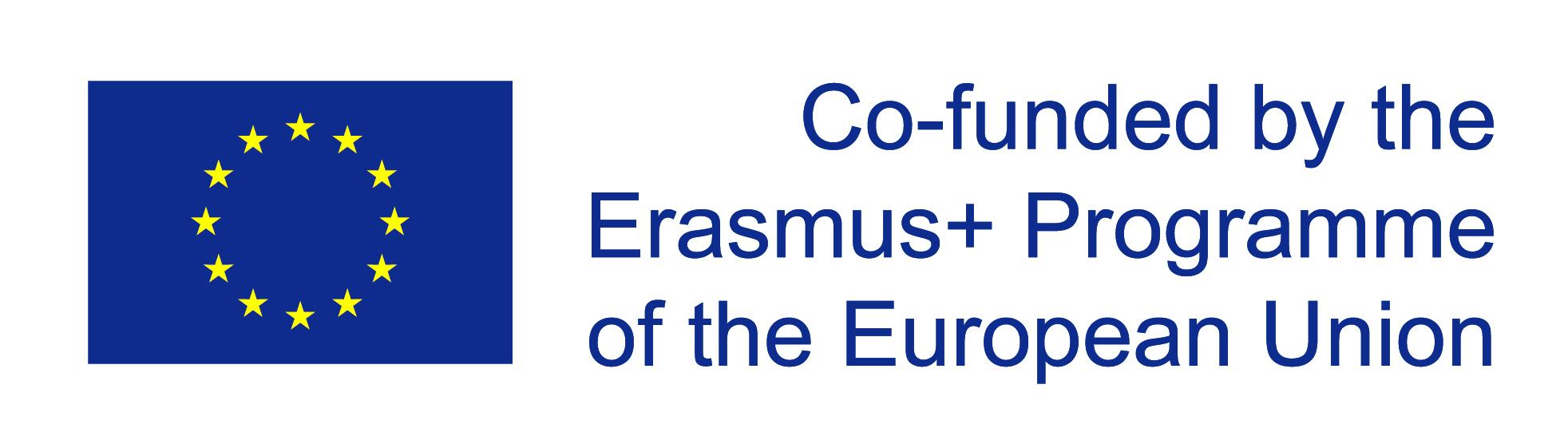 Erasmus+ 2017-2019 – “Work in progress” – Students managing public relations projects in schools – DatesGermany	23/11 – 29/11/2018Finnland 	18/02 – 24/02/2018Estonia 	03/10 – 09/10/2018Scotland 	25/11 – 01/12/2018Italy 		07/02 – 13/02/2019